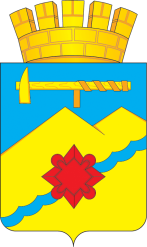 МУНИЦИПАЛЬНОЕ ОБРАЗОВАНИЕГОРОД МЕДНОГОРСК ОРЕНБУРГСКОЙ ОБЛАСТИП Р О Т О К О Лзаседания городской межведомственной комиссии по противодействию злоупотреблению наркотическими средствами и их незаконному обороту 24.09.2018                                                                                                                                  № 3Председательствующий: Сердюк И.М.Секретарь: Загороднева О.П.Присутствовали:Садовенко Д.В.                           - глава города, председатель комиссии;Отсутствовали:Повестка дня:1. О состоянии наркоситуации в муниципальном образовании город Медногорск и факторах, влияющих на ее развитие;2.  О профилактике правонарушений и наркомании среди несовершеннолетних;3. О проделанной работе в рамках мероприятий, предусмотренных подпрограммой «Комплексные меры противодействия злоупотребления наркотиками и их незаконному обороту в г. Медногорске.СЛУШАЛИ:Лыскина Е.П..:За отчетный период 2018 года деятельность ОП МОМВД России «Кувандыкский» по линии НОН осуществлялась в соответствии с действующим законодательством и нормативными актами, приказами и указаниями МВД РФ, УМВД по Оренбургской области.В целях повышения результатов оперативно-служебной деятельности по данной линии работы с личным составом ОП МОМВД России «Кувандыкский» регулярно проводятся занятия по методам выявления и документирования преступлений, связанных с НОН, ежедневно проводятся инструктажи сотрудников ОВД и других наружных служб на выявление лиц склонных к употреблению наркотических средств, хранящих наркотические средства, психотропные вещества, судимых за данный вид преступления и состоящих на учетах в ОП МОМВД России «Кувандыкский».Отделом полиции (дислокация г. Медногорск) МО МВД России «Кувандыкский»  в  отчетном периоде 2018 года проделана следующая работа:Проводились профилактические и оперативно-розыскные мероприятия по выявлению лиц изготавливающих, употребляющих и распространяющих наркотические средства. Так за отчетный период 2018 года сотрудниками ОП МВД России «Кувандыкский» выявлено 7 фактов незаконного хранения наркотических средств. Возбуждено 7 уголовных дел из них:по ч. 1 ст. 228 УК РФ возбуждено – 4 уголовных дела;по ч. 2 ст. 228 УК РФ возбуждено – 2 уголовных дела;по ч. 1 ст. 228.1 УК РФ возбуждено – 1 уголовное дело.Из незаконного оборота изъято наркотических средств: 238,17 грамм коннабиса (марихуаны), 61,68 грамм гашишного масла.К административной ответственности по линии НОН привлечено 10 человек. Из них за употребление наркотических средств без назначения врача по ч. 1ст. 6.9 КоАП РФ привлечено 3 человека, за уклонение от прохождения диагностики, профилактических мероприятий, лечения от наркомании и (или) социальной реабилитации в связи с потреблением наркотических средств или психотропных веществ без назначения врача по ст. 6.9.1 КоАП РФ привлечено 6 человек, за хранение наркотических средств по ст. 6.8 КоАП РФ привлечено 1 лицо.Зарегистрировано 8 наблюдательных дел в отношении лиц, на которых судом возложена обязанность пройти диагностику, профилактические мероприятия, лечение от наркомании и (или) медицинскую и (или) социальную реабилитацию в связи с потреблением наркотических средств или психотропных веществ без назначения врача. Всего в производстве 14 наблюдательных дел. Согластно совместно разработанному Алгоритму взаимодействия ОП МОМВД России «Кувандыкский» и ГБУЗ «ГБ» г. Медногорск по обеспечению контроля за исполнением судебных решений о лечении лиц, страдающих наркоманией осуществляется регулярный контроль за указанной категорией граждан. Из указанных 14 наблюдаемых лиц, прошли диагностику и проходят профилактическое лечение 8 лиц, из которых 1 осужденный, проходит лечение в месте отбывания наказания. 6 человек уклоняются от прохождения возложенной обязанности, из них 1 отбывает наказание ИК.В целях выявления и пресечения действий лиц, проживающих на территории города Медногорска, размещающих в сети интернет информацию о продаже наркотических и психотропных веществ, группой по контролю за оборотом наркотиков регулярно осуществляется мониторинг сети интернет.Постоянная работа и особое внимание уделяется выявлению лиц занимающихся организацией и содержанием наркопритонов, в настоящее время информации о лицах содержащих наркопритоны не получено.  Постоянная работа ведется в отношении лиц занимающихся сбытом наркотических средств, а также выявлению фактов склонения к потреблению наркотических средств.Под контролем и ежедневными проверками находятся увеселительно-питейные заведения: «Берлога»- ул. Советская 10, «Пивная кружка»- ул. Оренбургская  6, «Пивкофф»- ул. М. Горького 1 «А», «Атмосфера»- ул. Кирова 2А.Снижение обусловлено тем, что в настоящее время, на обслуживаемой территории ОП МОМВД России «Кувандыкский», наибольшим спросом обладают наркотические средства синтетического происхождения, приобретение данных наркотических средств осуществляются с помощью новых технологий, путем тайников закладок. Выявление и документирование данных преступлений требуют временных затрат. Тем самым наркотические средства растительного происхождения отходят на второй план. В настоящее время сотрудником группы по контролю за оборотом наркотиков ОП МОМВД России «Кувандыкский» проводится комплекс оперативно-розыскных мероприятий направленных на изобличение и задержания с поличным лиц, занимающихся сбытом наркотических средств синтетического происхождения через сеть интернет.Проведены следующие оперативно-профилактические мероприятия:- с 12 марта по 23 марта 2018 года проведена Общероссийская акция «Сообщи, где торгуют смертью»;- с 01 апреля по 10 апреля 2018 года проведена оперативно-профилактическая операция «Дети России – 2017» 1 этап;- с 18 июня по 23 июня 2018 года была проведена оперативно- профилактическая  операция «Аптека» ;- с 01.июня по 26 июня 2018 года были проведены профилактические мероприятия антинаркотической направленности в рамках областного антинаркотического месячника;-  с 06 августа по 10 августа 2018 г. оперативно- профилактическая операция «Рубеж»;          - с 20 августа по 29 августа 2018 года оперативно-профилактическая операция «Мак 2018» (1 этап);          - с 07 сентября по 16 сентября 2018 года оперативно-профилактическая операция «Дети России – 2018»;          - с 17 сентября по 26 сентября 2018 года оперативно-профилактическая операция «Мак-2018» (2 этап)Информация принята к сведению.Фомина О.Г.:      На конец 3 квартала  в наркологическом кабинете г.Медногорска состоит на диспансерном учете с синдромом зависимости от наркотиков -8 человек. Из них по решению суда наблюдаются -3 человека ( 2 - по ст.6.9; 1 – по ст.228). С пагубным употреблением наркотиков наблюдаются 13 человек. Из них по решению суда - 8 человек( 7- по ст.6.9; 1 – по ст.228). По исполнению или неисполнению решения суда на каждого пациента ежемесячно заполняются соответствующие документы в отдел полиции г.Медногорска и МФ ФКУ УУИ УФСИН. Все пациенты, наблюдающиеся по решению суда, кроме одного, прошли стационарную диагностику на базе Новотроицкого наркологического диспансера. У пациента, не согласившегося на стац. обследование, взят письменный отказ. При ежемесячном посещении с пациентами проводится профилактическая беседа и обязательное тестирование на наличие в организме наркотических веществ. За 3 квартал в наркологический кабинет поступило еще 3 постановления суда по ст. 6.9, но лица, в отношении которых  вынесено постановление, на прием не явились, в связи с чем также заполнены документы о неисполнении судебного решения и переданы в полицию. Мероприятия, проведенные в г.Медногорске с участием нарколога  за 3 квартал: 27.07.18:    - Заседание КДН. 10.08.18;    - Лекция в УФСИН «Социальные и юридические последствия при употреблении психоактивных веществ». Слушателей – 19 человек. 24.09.18    - Заседание антинаркотической комиссии в режиме видеоконференции. В сентябре 2018г в отдел образования передано письмо с просьбой предоставить списки учащихся, подлежащих проведению профилактических медосмотров , из группы риска, на основании результатов социально-психологического тестирования обучающихся на предмет раннего выявления немедицинского потребления наркотических и психотропных веществ. Таких выявлено 17 человек. Это составляет 1,9 % от общего числа учащихся. Информация принята к сведению.Маркелову Н.В.:      На территории г. Медногорска за отчетный период 2018 года было совершено несовершеннолетними   5  преступлений.   Анализ подростковой преступности в городе показал, что практически все преступления, совершенные школьниками, носят имущественный характер. Основными причинами совершения преступлений является социальное неблагополучие в семьях, а также недостаточный контроль ребенка со стороны родителей,   вседозволенность и бесконтрольность.Органами и учреждениями системы профилактики регулярно проводится работа, направленная на профилактику и борьбу с преступлениями.              С целью профилактики безнадзорности и правонарушении несовершеннолетних, а также недопущения повторной преступности несовершеннолетними, на территории МО г. Медногорск, проводились межведомственная акция «Помоги ребенку», «Сообщи, где торгуют смертью», всероссийская акция «Дети России 2018», месячник «По профилактике алкоголизма, токсикомании, наркомании и табакокурения среди несовершеннолетних»,  а также с 14-16 августа 2018 года было организовано проведение профильной площадки дневного пребывания для несовершеннолетних, состоящих на всех видах профилактического учета, «Скажи миру- ДА!». Участие в проведение данного мероприятия приняли  около 20 несовершеннолетних,  состоящих на всех видах профилактического учета.Также выработан комплекс дополнительных мер, направленный на снижение и профилактику негативных явлений в детской и подростковой среде:  Вовлечение несовершеннолетних в классные, общешкольные, общегородские мероприятия, кружковую деятельность.Ежедневный контроль за посещаемостью учебных занятий.Индивидуальные беседы социального педагога с учащимися и родителями.Закрепление общественных наставников из числа наиболее уважаемых педагогов, жителей, изъявивших добровольное желание принять участие в воспитании и судьбе детей.Работа по активному вовлечению молодежи города в различные культурно-спортивные учреждения, учреждения дополнительного образования детей.Проведение массовых мероприятий с целью пропаганды здорового образа жизни на постоянной основе.Усиление работы по профилактике безнадзорности детей: постоянные рейды в семьи социального риска, работа службы экстренного реагирования.Проведение индивидуальных бесед и консультаций с родителями по вопросам социализации детей, предупреждения совершения ими правонарушений во внеурочное время, выявлению причин пропусков занятий.Информация принята к сведению.Воробьева О.Г.:    Зза 9 месяцев 2018 года в Комитете по физической культуре, спорту, туризму и молодежной политике и подведомственных учреждениях проводились следующие мероприятия:1. 10.02.2018г. городская массовая лыжная гонка «Лыжня России-2018»;2. 05-16.02.2018 г. зимний фестиваль ВФСКГТО среди образовательных учреждений;3. 26-27.02.2018 г. зимний фестиваль ВФСКГТО среди предприятий, организаций и учреждений города;4. 17-18 февраля городской турнир по шашкам и шахматам, посвященный Дню Защитника Отечества;5. 16-18.03.2018 первенство области по русским шашкам среди учащихся;6. в течение всего года прием тестовых испытаний ГТО среди ОУ;7. первенство города по волейболу среди учащихся города (апрель);8. 05-06 мая городской турнир по шашкам и шахматам, посвященный Дню Победы;9.  09 мая легкоатлетический пробег Медногорск-Кувандык;10. проведение спортивных мероприятий, посвященных Дню физкультурника;11. Городской этап «Кросс Наций-2018».МАУ ДО «ДЮСШ г. Медногорска:1. 19-21.01.2018 г. участие в Чемпионате области по тяжелой атлетике г. Оренбург;2. 19-21.01.2018 г.  участие в Чемпионате и финале кубка области среди городов и районов «На призы Ю. Романенко» г. Бузулук;3. 07-10.01.18 г. участие в финале Первенства Оренбургской области по мини-футболу (футзалу) среди команд 2001-2002 г.р., 2003-2004 г.р. г. Бузулук;4. 13-14.01.2018 г участие в четвертом туре про-туров Оренбургской области по настольному теннису сезона 2017-2018 г.г. г. Орск;5. 17-18.02. 2018 г.открытый турнир ветеранов по настольному теннису на призы политической партии «Единая Россия» г. Медногорск;6. 15-18.01.2018 г. участие во Всероссийском турнире «Шаг в будущее» по настольному теннису среди ДЮСШ и секций городов присутствия организации УГМКг. Челябинск;7. 25.02.2018 г. Турнир по тяжелой атлетике, посвященный Дню Защитника отечества г. Медногорск;8. 03.02.2018 г участие в Чемпионате и первенстве области по лыжному спринту г. Оренбург;9. 20-26.02.2018 г. участие в футбольном лагере г. Казань;10. 16-18.03.2018 г. участие в VII Спартакиаде среди школьников «Здоровое поколение» г. Верхняя Пышма;11. 10.03.2018 г. турнир по греко-римской борьбе г. Медногорск;12.06.03.2018 г. первенство ДЮСШ по настольному теннису, г. Медногорск;13.24.03.2018 г.закрытие лыжного сезона;14. 03-04.03.2018 г. первенство города по мини-футболу среди учебных заведений;15. 10.03.2018 г. участие в открытом турнире ООО «СОК «Здоровье» по тяжелой атлетике среди юношей и девушек 2002 г.р. и моложе г. Гай;16. 21 апреля Первенство ДЮСШ по греко-римской борьбе;17. 13 апреля соревнования по ОФП и СФП среди учащихся ДЮСШ отделения «Волей-бол»;18. 07 мая первенство ДЮСШ по настольному теннису, посвященное празднованию 73-ой годовщины Победы в Великой Отечественной войне;19. 07 мая соревнования по СФП отделения «Греко-римская борьба», посвященные празднованию 73-ой годовщине победы в Великой Отечественной войне;20. с 15 июня работа площадок по месту жительства п. Никитино, СОШ № 2, Стадион «Труд», п. Блявтамак;21.работа летнего спортивно-оздоровительного лагеря «Спринт»;22. открытое первенство города по лыжероллерам («Спринт»), посвященное «Дню физкультурника».МБУ «Молодежный центр»:1. 4 - 6 января 2018 г. Рождественский турнир по мини-футболу на снегу среди юношей 2003-2005 г. рождения;2. 19.01.18 г. Акция «Теплые обнимашки» в рамках празднования Всемирного дня Объятий;3. 25.01.18 г. Квест «Ночной дозор»;4. 31.01.-04.02.18 г. участие в Школе молодого политика г. Оренбург;5. 06.02.-08.02.18 г. участие в очном этапе конкурса команд добровольцев «Лучшие из лучших» г. Оренбург;6. 08.02.18 г. участие в зональном этапе состязаний «А ну-ка, парни!» Новоорский район;7. 10.02.18 г. участие в Форуме, посвященном открытию Года добровольца (волонтера) в Оренбургской области г. Оренбург;8. 12.02.-12.03.18	 месячник «Я молодой избиратель»;9. 15.02.18 г. Акция «Посылка солдату»;10. 19.02.-22.02.18 г. неделя ДОБРОТЫ, ко дню спонтанного проявления доброты;11. 01.03.18 г.  первый этап конкурса знатоков избирательного права и избирательного процесса среди учащихся 10-11 классов средних общеобразовательных школ и 1-2 курсов средних специальных учебных заведений и торжественное мероприятие «Посвящение в избиратели»;12. 06.03.18 г. акция-флешмоб «Дарите женщине улыбку»;13. 06.03.18 г. акция «Поздравим женщин всех профессий!»;14. 16.03.18 г. акция «Письмо ДРУЖБЫ» добровольцам Крыма;15. 21,22.03.18 г. классные часы по пропаганде волонтерского движения «#МолодежьМедногорска»;16. 23.03.18 г. театральная постановка, ко Дню работника культуры;17. 23-24.03.18 г. Форум работающей молодежи «PROкачаем Оренбуржье»;18. 24.03.18 г. акция, посвященная Всемирному Дню борьбы с туберкулезом;19. 03 апреля участие в фестивале студенческого творчества «На Николаевской»;20. 03 мая Акция «Память поколений»;21. 03 мая Акция «От обелиска к обелиску»;22. 04 мая Акция «Чистые обочины»;23. 05 мая Встреча участников автопробега, посвященного 73-й Победы в ВОВ «Спасибо деду за Победу!»;24. 18 мая Акция «Волонтером быть модно!»;25. 28 мая Акция «Мы ВМЕСТЕ!», дворовые площадки;26. 31 мая Акция «Курить НЕ модно» ко Всемирному Дню без ТАБАКА;27. 09 июня Эко-субботник «Все в наших руках»;28. 15 и 22 июня Акция «Права. Обязанность. Ответственность»;29.18 июня  Круглый стол «Должен знать»;30. 25 июня Акция «Мы говорим здоровому образу жизни – ДА!»;31. Акция-флешмоб «Скажем наркотикам – НЕТ!», ко Всемирному Дню борьбы с наркоманией;32. Час здоровья «Сигарета – опасный враг человека»;33. Игра в футбол «Монстр футбола»;34. Час здоровья «Здоровье наше богатство!»;35. Заочный этап конкурса добровольцев «Время быть добрым».	МБУ ДО ДЮСШ-2:1. 05, 08, 18 01.18 г. Чемпионата области по хоккею;2. 21.01.18 г. соревнования по фигурному катанию на коньках «Открытое первенство Оренбургской области» г. Оренбург; 3. 27 января  массовое катание «Татьянин день»;4. 19-20.01.18г. II этап зональных соревнований по хоккею «Золотая шайба» среди хоккеистов 2003-2004 гг.р.;5. 02-03 февраля II этап «Золотой шайбы» по хоккею среди юношей 2007-2008 гг.р. г. Новотроицк;6.08-09 февраля финал «Золотой шайбы» по хоккею среди юношей 2003-2004 гг.р. п. Новосергиевка;7. 03,17.02.18 г.  игры Чемпионата области;8. 16-18. 02.18 г. открытый турнир МБУ «СШ «Юниор» г. Троицка» по фигурному катанию на коньках «Троицкая снежинка» г. Троицк;9. 03.02.18 г. Легкоатлетический турнир на призы Заслуженного тренера России Кирамова С.Х. г. Оренбург;10. 04-05.03.18 г. игры МХЛ: Команда «Южный Урал – Металлург» г. Медногорск – команда «Мунайши» г. Павлодар;11. 08-09.03.18 г.  игры МХЛ: Команда «Южный Урал – Металлург» г. Медногорск – команда «Красноярские Рыси» г. Красноярск;12. 20.03.18 г. внутренние соревнования по легкой атлетике среди учащихся ДЮСШ-2 и общеобразовательных школ города Медногорска;13. 03,04,10,11,17,18,24,25,31.03.18 г. массовые катания на коньках;14. 13-15 апреля Турнир по хоккею с шайбой среди юношей 2007г.р., посвященного памяти тренера Вадима Немзороваг.Сибай;15. 25-26 апреля Чемпионат Оренбургской области по хоккею среди хоккеистов 2007-2008 гг.р.;16. 01,07,08,14,15,21,22,28,29 апрелямассовые катания на коньках;17. участие 07-08 мая в Чемпионате Оренбургской области по хоккею среди хоккеистов 2003-2004 гг.р. г. Оренбург;18. Работа дневного лагеря «Олимпиец»;19. 22,23,29,30сентября - массовые катание на коньках.Информация принята к сведению.Бутузову С.А.Отдел образования администрации г. Медногорска предоставляет информацию о проведенных в 3 квартале 2018 года мероприятиях по профилактике правонарушений  и наркомании среди несовершеннолетних. Во всех 7  общеобразовательных  организациях  города  действуют  школьные  Советы по  профилактике  правонарушений,    во всех школах  организована  работа служб  медиации.    Принимаются  меры  по  раннему   выявлению  и  учету  детей  из  семей  социального  риска,  обеспечению  их  образовательных  потребностей,  организации  системной  воспитательной  работы и  внеурочной  занятости, проведению с ними  индивидуальной профилактической  работы. Организована    диагностика  особенностей  семейного  воспитания  и  взаимоотношений  между родителями  и  детьми, выявляются  «проблемные»  семьи,  реализуются    программы  коррекции  детско-родительских  взаимоотношений.  Проводятся   индивидуальные  беседы и консультации  с  родителями   по   вопросам  социализации   детей,  предупреждения   совершения  ими  правонарушений   во    внеурочное  время,  выявлению  причин  пропусков  занятий.  	Занятость детей, состоящих на профилактическом учете составляет 100%, на межведомственном уровне создана система кураторства общественных воспитателей, закрепленных за несовершеннолетними, состоящими на профилактическом учете.         Особое внимание уделяется формированию навыков здорового жизни, профилактике  наркомании: действует  5 консультпунктов по профилактике наркомании и ВИЧ/СПИДа,  в 4  школах  реализуется программа «Все цвета, кроме  черного» с общим  охватом 876 обучающихся  (в 2017 году- 624  обучающихся), в 2  школах – программа «Здоровье» под редакцией В.Н.Касаткина с охватом 130 обучающихся. Методики профессора Базарного применяются во всех классах общеобразовательных школ (динамические паузы, соответствие мебели росту ребенка и т.д.). В трех школах созданы собственные программы «Здоровье». В 4 школах реализуется курс по профилактике наркотических и психотропных веществ «Я принимаю вызов!» с охватом 843 обучающихся (в 2017 году – 2 школы с охватом более 230 человек).	  В системе проводятся  уроки  здоровья  и тематические занятия «Опасные удовольствия», «Формула  здоровья», «Пивной алкоголизм и его последствия» и т.д. В общеобразовательных организациях г. Медногорска систематически проводится разъяснительная работа по профилактике употребления  наркотических средств и психотропных веществ, их прекурсов и аналогов и других одурманивающих веществ. В течение всего года организуются встречи учащихся с представителями Госнаркоконтроля, правоохранительных органов. 	В  сентябре 2018 года было проведено социально-психологическое тестирование обучающихся общеобразовательных организаций. Из 877 школьников в возрасте от 13 лет и старше (7-11 класс) протестировано 827 обучающихся (94,3%), 7 (0,8 %)  человек отказались от прохождения социально-психологического тестирования, 54 человека пока не прошли тестирования ввиду отсутствия в школе по объективным причинам. В группу риска попали 45 человек, с ними будет организована дальнейшая профилактическая работа с привлечением психологов.  С родителями и детьми продолжается работа по разъяснению процедуры тестирования, о необходимости проведения тестирования для ранней профилактики склонности к употреблению  ПАВ и наркотических веществ.	Особое внимание уделялось вопросу занятости несовершеннолетних в летний период, в частности подростков, состоящих на всех видах профилактического учета.	В июле-августе 2018 года в рамках соглашения о социальном партнерстве между администрацией города и градообразующим предприятием ООО ММСК на благоустройстве города было трудоустроено 42 подростка от 15 лет и старше из категории семей социального риска, находящихся в трудной жизненной ситуации, а также состоящих на всех видах профилактического учета. В августе была организована профильная трехдневная площадка дневного пребывания для несовершеннолетних, состоящих на всех видах профилактического учета «Скажи миру – ДА».	Очень важной составляющей профилактической работы является осуществление профилактических рейдов.	Социальными педагогами и классными руководителями регулярно (не реже 1 раза в месяц) посещаются семьи и подростки, находящиеся на всех видах профилактического учета. Также  педагоги школ участвуют  в межведомственных рейдах совместно с работниками правоохранительных органов и членами КДН и ЗП.	 В целях предупреждения безнадзорности, правонарушений и других негативных явлений в детско-подростковой среде  с обучающимися общеобразовательных учреждений города проводится разъяснительная работа о недопущении нахождения  несовершеннолетних в ночное время без сопровождения взрослых  на улицах и в  общественных местах. 	В летний период организованы выездные  заседания в ДОЛ «Лесные долины», ДОЛ «Лесная сказка», в лагеря дневного пребывания  при СОШ № 1 и СОШ № 7, на которых обсуждались вопросы профилактики преступлений и правонарушений несовершеннолетних,   организации безопасности несовершеннолетних, особенно  в летний период.На реализацию мероприятий  материальные средства в рамках подпрограммы «Комплексные меры противодействия злоупотребления наркотиками их незаконному обороту в г. Медногорске» муниципальной программы «Обеспечение общественного порядка и противодействию преступности в муниципальном образовании город Медногорск» на 2015-2020 годы, не предусмотрены. Информация принята к сведению.Шичкову С.Ю.:За отчетный период  вГАПОУ «Орский медицинский колледж» филиал г. Медногорска проводилась следующая работа:Состоялась торжественная линейка, посвященная Дню знаний.Ежедневно кураторами групп проводилась работа по выявлению студентов, не посещающих занятия без уважительных причин.Проводились индивидуальные беседы с учащимися, чьи семьи находятся в трудной жизненной ситуации.Администрация  колледжа и кураторы вызывали в колледж родителей, не выполняющих родительские обязанности по воспитанию несовершеннолетних, принимались меры воздействия к ним воспитательного характера. Проведена Психолого-педагогическая диагностика ценностных ориентаций студентов филиала.Проведена беседа студентов I курса со специалистами ПДН,  КДН и ЗП на тему «Административная и уголовная ответственность несовершеннолетних».Студенты филиала приняли участие в городском кроссе «Золотая осень» - 1-е общекомандное место.Информация принята к сведению.Григорьева П.Н.:  Разработана программа о незаконном обороте наркотиков, в рамках которой проводятся следующие мероприятия:- читаются лекции и проводятся беседы с работниками о вреде алкоголя и наркомании;- имеется наглядная информация в цеха о вреде наркотиков, табака и алкоголя;- работниками предприятия проводятся лекции в школе №7;- проводится опашка территорий на предмет уничтожения дикорастущих наркосодержащих растений;- в целях наиболее четкого и быстрого реагирования по фактам употребления наркотических средств работает горячая линия и программа «Сотрудники предупреждают».- в целях выполнения Постановления Правительства  от 09.06.2010г. № 419, приказа Генерального директора  ОАО «Уралэлектро» №107 от 13.05.2013г. в деятельности   связанной  с  оборотом прекурсоров наркотических средств и психотропных веществ, соблюдения порядка ведения журналов регистрации операций, связанных с их оборотом, прекурсоров наркотических средств и психотропных веществ, обеспечения безопасности деятельности, связанной с оборотом прекурсоров и исключения доступа к ним посторонних лиц, проводится ежемесячый аудит участков производства, где используются прекурсоры наркотических средств и психотропных веществ.      Лиц в наркотическом опьянении либо распространяющих наркотические вещества выявлено не было.Информация принята к сведению.ПОРУЧЕНИЯ: Всем членам комиссии:1. Активизировать работу во всех учреждениях по мероприятиям подпрограммы «Профилактика наркомании в Оренбургской области» государственной программы «Обеспечение общественного порядка и противодействие преступности в Оренбургской области». 2. Своевременно предоставлять информацию о проделанной работе. Срок: постоянно.	РЕШИЛИ:	1. Заседание комиссии по правопорядку проводить ежеквартально.Заместитель председателя комиссии:                                                                     И.М. Сердюк Секретарь:                                                                                                           О.П. ЗагородневаЛыскин Е.П- Врио.начальника отдела полиции (дислокация город Медногорск) МО МВД России «Кувандыкский» майор полиции ;- Врио.начальника отдела полиции (дислокация город Медногорск) МО МВД России «Кувандыкский» майор полиции ;Фомин О.ГМаркелова Н.В.- врач психиатр-нарколог филиала ГАУЗ «Оренбургский областной наркологический диспансер» - «Новотроицкий наркологический диспансер» в г. Медногорске;Ответственный секретарь комиссии по делам несовершеннолетних и защите их прав;   - врач психиатр-нарколог филиала ГАУЗ «Оренбургский областной наркологический диспансер» - «Новотроицкий наркологический диспансер» в г. Медногорске;Ответственный секретарь комиссии по делам несовершеннолетних и защите их прав;   Воробьев О.Г- председатель Комитета по физической культуре, спорту, туризму и молодежной политике администрации города;- председатель Комитета по физической культуре, спорту, туризму и молодежной политике администрации города;Бутузова С.А.- ведущий специалист отдела образования администрации города Медногорска;- ведущий специалист отдела образования администрации города Медногорска;Шичкова С.Ю- заведующая по учебно-воспитательной работе ГАПОУ МИК «Орский медицинский колледж» филиал г. Медногорск;- заведующая по учебно-воспитательной работе ГАПОУ МИК «Орский медицинский колледж» филиал г. Медногорск;Григорьев П.НПерегудов А.В.Демитриева Ю.В.- заместитель генерального директора по безопасности ОАО«Уралэлектро»;главный врач ГБУЗ «ГБ» г. Медногорска- заместитель главы муниципального образования по социальным вопросам.- заместитель генерального директора по безопасности ОАО«Уралэлектро»;главный врач ГБУЗ «ГБ» г. Медногорска- заместитель главы муниципального образования по социальным вопросам.Лявин Д.В.- заместитель генерального директора по безопасности и режиму ООО «Медногорский медно-серный комбинат»; - заместитель генерального директора по безопасности и режиму ООО «Медногорский медно-серный комбинат»; Сарана С.В- заместитель директора по воспитательной работе ГАПОУ МИК;- заместитель директора по воспитательной работе ГАПОУ МИК;Васильев Д.Н- начальник отделения управления ФСБ России по Оренбургской области в г. Медногорске;- начальник отделения управления ФСБ России по Оренбургской области в г. Медногорске;Малюта М.В- настоятель Храма Святитель Николая Чудотворца в г. Медногорске (м-н.Южный);Пелипенко А.В- настоятель Храма Святителя Николая Чудотворца в г. Медногорске (п. Заречный).